Об утверждении списка получателей грантовВ соответствии с Порядком предоставления грантов в форме субсидий физическим лицам из бюджета муниципального образования «Ленский район» на реализацию проектов по содействию патриотическому воспитанию молодежи на территории Ленского района Республики Саха (Якутия), утвержденным постановлением и.о. главы муниципального образования «Ленский район» от 30 сентября 2021 года № 01-03-599/1, на основании решения конкурсной комиссии по предоставлению грантов в форме субсидий физическим лицам из бюджета муниципального образования «Ленский район» на реализацию проектов по содействию патриотическому воспитанию молодежи на территории Ленского района Республики Саха (Якутия):1. Утвердить протокол заседания конкурсной комиссии по предоставлению грантов в форме субсидий физическим лицам из бюджета муниципального образования «Ленский район» на реализацию проектов по содействию патриотическому воспитанию молодежи на территории Ленского района Республики Саха (Якутия) от 26 октября 2023 года, согласно приложению № 1 к настоящему распоряжению.2. Утвердить список получателей грантов, согласно приложению № 2 к настоящему распоряжению.3. МКУ «Комитет по молодежной и семейной политике» (Великодная Т.И.):3.1. Заключить соглашения с получателями грантов;3.2. Перечислить гранты на расчетный счет получателей.4. Источником финансирования считать бюджет муниципального образования «Ленский район» по муниципальной программе «Реализация молодежной политики, патриотического воспитания граждан и развитие гражданского общества в Ленском районе».5. Главному специалисту управления делами (Иванская Е.С.) опубликовать настоящее постановление в средствах массовой информации и обеспечить размещение на официальном сайте администрации муниципального образования «Ленский район».6. Контроль исполнения настоящего распоряжения возложить на заместителя главы по социальным вопросам Петрова П.Л.Приложение №1к распоряжению и.о. главы«__» ____________2023 г.№____________________Протоколзаседания Конкурсной комиссии по предоставлению грантов в форме субсидий физическим лицам из бюджета муниципального образования «Ленский район» на реализацию проектов по содействию патриотическому воспитанию молодежи на территории Ленского района Республики Саха (Якутия)г. Ленск								       «26» октября 2023 г.Повестка:Рассмотрение заявок, представленных на конкурс.Определение итоговой суммы баллов оценки по каждой заявке и формирование рейтингового списка заявителей на получение грантов в форме субсидий.Присутствовали:Петров Прокопий Леонидович – заместитель главы по социальным вопросам МО «Ленский район», председатель комиссии;Великодная Татьяна Ивановна – и.о. председателя МКУ «Комитет по молодежной и семейной политике МО «Ленский район» РС (Я)», зам. председателя комиссии;Попов Данил Риммович – главный специалист МКУ «Комитет по молодежной и семейной политике МО «Ленский район» РС (Я)», секретарь комиссии; Федорова Елена Константиновна – и.о. начальника управления социального развития МО «Ленский район»;Седых Татьяна Михайловна – помощник председателя Районного Совета депутатов МО «Ленский район»;Филиппова Татьяна Анатольевна – начальник воспитательного отдела МКУ «Районное управление образования» МО «Ленский район»;Мифтахов Денис Марсельевич – член общественного совета МО «Ленский район»;Баракова Раиса Михайловна	– председатель Ленской общественной организации «Районный совет ветеранов войны и труда».Отсутствовали:Члены комиссии:Шумилов Ю.В.  – военный комиссар Ленского района РС (Я).Кворум имеется.Общий грантовый фонд на 2023 год – 557 846,68 руб.Общая запрашиваемая сумма по всем проектам – 557 331,00 руб.Максимальный размер гранта на один проект – 185 000,00 руб.Всего принято и допущено к конкурсу 4 заявки:Рассмотрев поступившие заявки и обменявшись мнениями, комиссия оценила каждый проект согласно критериям оценки:2. Конкурсная комиссия установила минимальное значение рейтинга заявки, при котором представивший ее заявитель признается победителем конкурса – 100 баллов.3. В соответствии с рейтингом заявок определены следующие получатели грантов:И.о. председателя МКУ «КМСП»					 Т.И. ВеликоднаяПриложение №2к распоряжению и.о. главы«__» ____________2023 г.№____________________Список получателей грантовИ.о. председателя МКУ «КМСП»					 Т.И. ВеликоднаяМуниципальное образование«ЛЕНСКИЙ РАЙОН»Республики Саха (Якутия)Муниципальное образование«ЛЕНСКИЙ РАЙОН»Республики Саха (Якутия)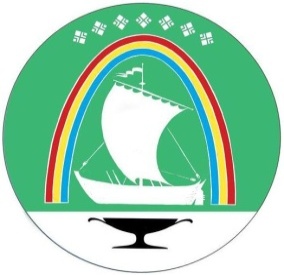 Саха Өрөспүүбүлүкэтин«ЛЕНСКЭЙ ОРОЙУОН» муниципальнайтэриллиитэ     РАСПОРЯЖЕНИЕ     РАСПОРЯЖЕНИЕ                          Дьаhал                          Дьаhал                          Дьаhал                г. Ленск                г. Ленск                             Ленскэй к                             Ленскэй к                             Ленскэй кот «31» _октября_ 2023 года                                    № __01-04-2189/3__                  от «31» _октября_ 2023 года                                    № __01-04-2189/3__                  от «31» _октября_ 2023 года                                    № __01-04-2189/3__                  от «31» _октября_ 2023 года                                    № __01-04-2189/3__                  от «31» _октября_ 2023 года                                    № __01-04-2189/3__                  И.о. главы                                                                                     А.В. Черепанов№Автор проектаНаименование проектаЗапрашиваемая сумма, руб.Сумма софинансирования, руб.Общая сумма проекта, руб.1.Мавлеткулов Урал Ишмухаметович«КвадроМир»184 869,00156 744,00341 613,002.Лежанина Валерия Валерьевна«Три цвета Родины»101 300,000,00101 300,003.Комарицина Анастасия Игоревна«Радио Мы»170 337,0084 000,00254 337,004.Старченкова Кристина Владимировна«Поколение победителей»100 825,000,00100 825,00№ПроектБаллыБаллыБаллыБаллыБаллыБаллыБаллыБаллыБаллы№ПроектЧлен комиссии № 1Член комиссии № 2Член комиссии № 3Член комиссии № 4Член комиссии № 5Член комиссии № 6Член комиссии № 7Член комиссии № 8Итоговый балл (сумма баллов)(рейтинг заявки)1.«КвадроМир»19191918191419171442.«Три цвета Родины»13151415101612141093.«Радио Мы»19141917191919151414.«Поколение победителей»13171218915187109Автор проектаНаименование проектаРазмер грантаМавлеткулов Урал Ишмухаметович«КвадроМир»184 869,00Лежанина Валерия Валерьевна«Три цвета Родины»101 300,00Комарицина Анастасия Игоревна«Радио Мы»170 337,00Старченкова Кристина Владимировна«Поколение победителей»100 825,00№Автор проектаРазмер гранта, руб.1.Мавлеткулов Урал Ишмухаметович184 869,002.Лежанина Валерия Валерьевна101 300,003.Комарицина Анастасия Игоревна170 337,004Старченкова Кристина Владимировна100 825,00Итого:Итого:557 331,00